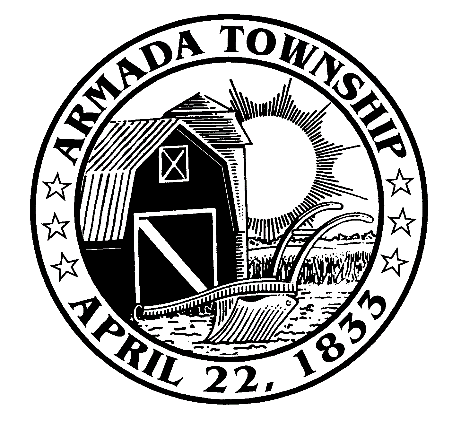 AgendaWednesday, July 5, 20237:00 p.m.Meeting CanceledNext Scheduled Regular Meeting: Wednesday, August 2, 2023